Приложение № 10к Положению «О гербеОдинцовского городского округаМосковской области»МНОГОЦВЕТНЫЙ РИСУНОК ГЕРБАОДИНЦОВСКОГО ГОРОДСКОГО ОКРУГАМОСКОВСКОЙ ОБЛАСТИ (коронованный щит с вольной частью)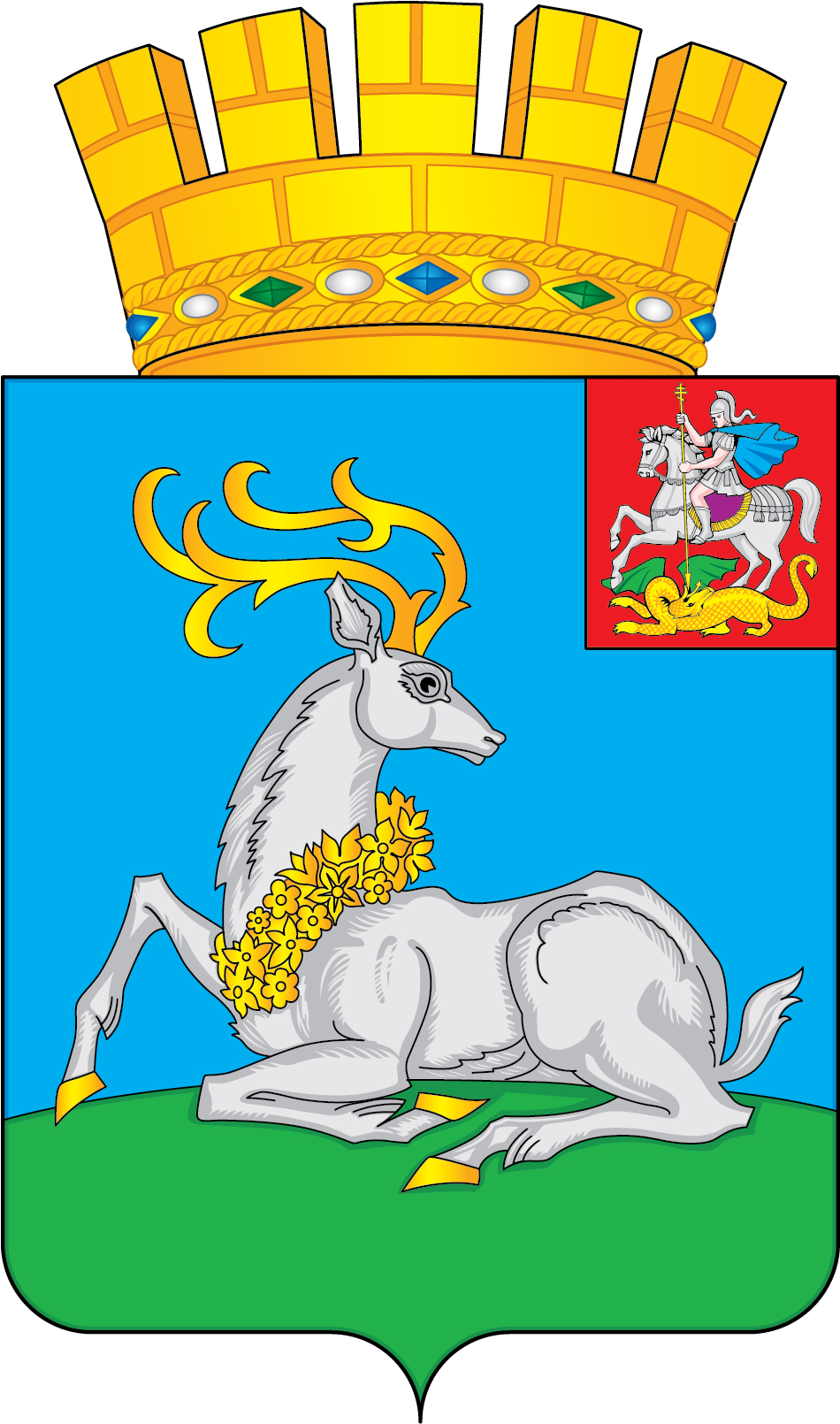 